
                                                                Республика Крым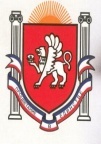 Белогорский районАДМИНИСТРАЦИЯВАСИЛЬЕВСКОГО  СЕЛЬСКОГО ПОСЕЛЕНИЯ ГЛАВА АДМИНИСТРАЦИИ ВАСИЛЬЕВСКОГО  СЕЛЬСКОГО  ПОСЕЛЕНИЯ П О С Т А Н О В Л Е Н И Е                                                          21.03.2016 г           		                     с.Васильевка                                                    № 25 Об утверждении Порядка обеспечения условий доступности для инвалидов объектов культурного наследия, включенных в единый государственный реестр объектов культурного наследия (памятников истории и культуры) на территории Васильевского сельского поселения.	В соответствии с подпунктом 34.1 пункта 1 статьи 9 Федерального закона от 25 июня 2002 г. N 73-ФЗ "Об объектах культурного наследия (памятниках истории и культуры) народов Российской Федерации" (Собрание законодательства Российской Федерации, 2002, N 26, ст. 2519; 2003, N 9, ст. 805; 2004, N 35, ст. 3607; 2005, N 23, ст. 2203; 2006, N 1, ст. 10; N 52 (ч. 1), ст. 5498; 2007, N 1 (ч. 1), ст. 21; N 27, ст. 3213; N 43, ст. 5084; N 46, ст. 5554; 2008, N 20, ст. 2251; N 29 (ч. 1), ст. 3418; N 30 (ч. 2), ст. 3616; 2009, N 51, ст. 6150; 2010, N 43, ст. 5450; N 49, ст. 6424; N 51 (ч. 3), ст. 6810; 2011, N 30 (ч. 1), ст. 4563; N 45, ст. 6331; N 47, ст. 6606; N 49 (ч. 1), ст. 7015, ст. 7026; 2012, N 31, ст. 4322; N 47, ст. 6390; N 50 (ч. 5), ст. 6960; 2013, N 17, ст. 2030; N 19, ст. 2331; N 30 (ч. 1), ст. 4078; 2014, N 43, ст. 5799; N 49 (ч. 6), ст. 6928; 2015, N 10, ст. 1420; N 29 (ч. 1), ст. 4359),администрация Васильевского сельского поселенияПОСТАНОВЛЯЕТ:Утвердить прилагаемый Порядок обеспечения условий доступности для инвалидов объектов культурного наследия, включенных в единый государственный реестр объектов культурного наследия (памятников истории и культуры) на территории Васильевского сельского поселения.Обнародовать настоящее постановление на официальном сайте администрации Васильевского сельского поселения Белогорского района Республики Крым и на информационном стенде в здании администрации Васильевского сельского поселения по адресу: ул. А. Каманская, д.50, с. Васильевка. Настоящее постановление вступает в силу после его официального опубликования. .Контроль за выполнением настоящего постановления оставляю за собой. Председатель васильевского сельского поселения-Глава администрации Васильевскогосельского поселения                                                                                В.Д. ФрангопуловПриложение к постановлению Администрации Васильевского сельского поселения от 21.03.2016г. №25 Порядок обеспечения условий доступности для инвалидов объектов культурного наследия, включенных в единый государственный реестр объектов культурного наследия (памятников истории и культуры) народов Российской Федерации1. Настоящий Порядок обеспечения условий доступности для инвалидов объектов культурного наследия, включенных в единый государственный реестр объектов культурного наследия (памятников истории и культуры) народов Российской Федерации (далее - Порядок), устанавливает правила обеспечения доступа инвалидов к объектам культурного наследия, используемым учреждениями и организациями, предоставляющими услуги населению, организации обеспечения доступа инвалидов к информации об объектах культурного наследия, которые невозможно полностью приспособить с учетом их нужд.2. В целях обеспечения инвалидов возможностью получения доступа к объектам культурного наследия собственником (пользователем) объекта культурного наследия принимаются меры по обеспечению доступности для инвалидов объектов культурного наследия наравне с другими лицами.3. Объем и содержание мер, обеспечивающих доступность для инвалидов объектов культурного наследия, определяется собственником (пользователем) объекта культурного наследия с учетом настоящего Порядка.4. В целях обеспечения сохранности объекта культурного наследия в его исторической среде нормы настоящего Порядка применяются с учетом требований по сохранению объекта культурного наследия, предусмотренных Федеральным законом "Об объектах культурного наследия (памятниках истории и культуры) народов Российской Федерации".5. Собственник (пользователь) объекта культурного наследия обеспечивает соблюдение условий доступности для инвалидов объектов культурного наследия, указанных в пункте 6 настоящего Порядка.6. Требования по обеспечению доступа к объекту культурного наследия инвалидов устанавливаются в охранном обязательстве собственника (пользователя) объектом культурного наследия и включают, в том числе, в себя следующие условия доступности объектов культурного наследия для инвалидов, соблюдение которых обеспечивается собственником (пользователем) объекта культурного наследия:- обеспечение возможности самостоятельного передвижения по территории объекта культурного наследия, обеспечение возможности входа и выхода из объекта культурного наследия, в том числе с использованием кресел-колясок, специальных подъемных устройств, возможности кратковременного отдыха в сидячем положении при нахождении на объекте культурного наследия, а также надлежащее размещение оборудования и носителей информации, используемых для обеспечения доступности объектов для инвалидов с учетом ограничений их жизнедеятельности;- дублирование текстовых сообщений голосовыми сообщениями, оснащение объекта культурного наследия знаками, выполненными рельефно-точечным шрифтом Брайля;- сопровождение инвалидов, имеющих стойкие расстройства функции зрения и самостоятельного передвижения;- обеспечение условий для ознакомления с надписями, знаками и иной текстовой и графической информацией, допуск тифлосурдопереводчика;- допуск собаки-проводника при наличии документа, подтверждающего специальное обучение собаки-проводника, выдаваемого по форме и в порядке, которые определяются федеральным органом исполнительной власти, осуществляющим функции по выработке и реализации государственной политики и нормативно-правовому регулированию в сфере социальной защиты населения в соответствии с пунктом 7 статьи 15 Федерального закона от 24 ноября 1995 г. N 181-ФЗ "О социальной защите инвалидов в Российской Федерации" (Собрание законодательства Российской Федерации", 27.11.1995, N 48, ст. 4563);- дублирование голосовой информации текстовой информацией, надписями и (или) световыми сигналами, допуск сурдопереводчика;- оказание помощи инвалидам в преодолении барьеров, мешающих ознакомлению с объектами культурного наследия (памятниками истории и культуры) народов Российской Федерации наравне с другими лицами.7. Органы исполнительной власти субъектов Российской Федерации, уполномоченные в области государственной охраны объектов культурного наследия, организуют учет и обследование объектов культурного наследия, на которых обеспечиваются условия доступности для инвалидов.8. Доступность объекта культурного наследия для инвалидов обеспечивается собственником (пользователем) с учетом следующих требований:8.1. при организации размещения специальных мест для транспорта инвалидов:- размещение специальных парковочных мест рядом друг с другом и обозначение их местонахождения указателем, расположенным рядом с главным входом в здание;- обозначение специальных парковочных мест наземной разметкой с обозначением как на поверхности парковки, так и с помощью вертикального знака;- создание системы управления/наблюдения, чтобы выделенные специальные парковочные места использовались только инвалидами;- расположение специальных парковочных мест как можно ближе к входу в сооружение;- обеспечение гладкой и ровной поверхности специальных парковочных мест без использования материалов покрытия с несвязанной поверхностью, в том числе таких как гравий;- оборудование выхода со специальных парковочных мест бордюрными пандусами, расположенными в непосредственной близости от них;- дублирование элементов управления шлагбаумом с помощью голоса альтернативными средствами для инвалидов с нарушениями слуха и речи.- оборудование зоны посадки/высадки из транспорта, расположенной в непосредственной близости от главного входа;8.2. при планировании и организации пешеходных путей движения:- оборудование ориентиров вдоль пути следования, помогающих найти дорогу;- использование для путей следования транспорта и пешеходных дорожек материалов различной фактуры и окраски для их четкого отличия друг от друга;- обеспечение альтернативного способа преодоления перепада высот с помощью ступеней;- использование предупреждающих и направляющих элементов информирования для инвалидов с нарушением зрения;8.3. при оборудовании входа в здание - объект культурного наследия или на его территорию:- оборудование входа ровной площадкой непосредственно перед входной дверью, для обеспечения его доступности для инвалидов на креслах-колясках;- расположение входной двери в сочетании с направлением пути подхода;- наличие альтернативного пути движения в случае установки на входе рамочных металлоискателей;- устройство входного вестибюля, с учетом предоставления инвалиду в кресле-коляске возможности ее использования;8.4. при организации путей движения на объекте культурного наследия:- использование визуально отличающегося цвета поверхности пандуса от цвета горизонтальной площадки;- прочное закрепление противоскользящей поверхности пандусов;- обеспечение отличия по цвету и яркости предохранительной оковки каждой ступени лестниц от примыкающей к ней ступени и обеспечение противоскользящих свойств ступеней.9. В учреждениях и организациях, являющихся собственниками (пользователями) объектов культурного наследия определяются должностные лица, на которые возлагается обязанность по инструктированию или обучению специалистов, работающих с инвалидами, предусматривающему мероприятия по соблюдению ими и обеспечению соблюдения иными лицами требований настоящего Порядка.10. Проектная документация на проведение работ по сохранению объекта культурного наследия должна разрабатываться с учетом потребностей инвалидов в соответствии с правилами проведения работ по сохранению объектов культурного наследия, предусмотренными статьей 45 Федерального закона от 25 июня 2002 г. N 73-ФЗ "Об объектах культурного наследия (памятниках истории и культуры) народов Российской Федерации", в том числе правилами проведения работ, при которых затрагиваются конструктивные и другие характеристики надежности и безопасности объекта, утверждаемыми в порядке, установленном законодательством Российской Федерации, и устанавливать необходимые требования доступности объекта культурного наследия для инвалидов и других групп населения с ограниченными возможностями передвижения.11. При проведении работ по приспособлению объекта культурного наследия для современного использования и в случае, если при проведении работ по сохранению объекта культурного наследия затрагиваются конструктивные и другие характеристики надежности и безопасности данного объекта культурного наследия, в состав проектной документации на проведение работ по сохранению объекта культурного наследия включается раздел с мероприятиями по обеспечению доступа инвалидов на объект культурного наследия.12. Объекты культурного наследия, открытые для населения, оснащаются знаками, выполненными рельефно-точечным шрифтом Брайля в легкочитаемой и понятной форме, указателями разных форматов, тактильными средствами, выполняющими предупредительную функцию на покрытии, поручнями, дублированием систем информационных указателей и знаков с помощью электронных систем ориентирования.13. В случаях, когда объект культурного наследия невозможно полностью приспособить для нужд инвалидов, собственником (пользователем) объекта культурного наследия до проведения на нем работ по приспособлению для современного использования должны приниматься меры, обеспечивающие создание доступной среды на объекте.14. В информационно-телекоммуникационной сети "Интернет" на сайтах, содержащих информацию об объектах культурного наследия, в том числе на сайте учреждения или организации, в собственности или пользовании которых находится объект культурного наследия, на официальных сайтах Министерства культуры Российской Федерации и органов исполнительной власти субъектов Российской Федерации, уполномоченных в области государственной охраны объектов культурного наследия, обеспечивается беспрепятственное пользование информацией об объекте культурного наследия, в том числе предусматривается версия для слабовидящих людей.15. В случаях, когда обеспечение доступности для инвалидов объекта культурного наследия невозможно или может препятствовать соблюдению требований, обеспечивающих состояние сохранности и сохранение объекта культурного наследия, привести к изменению его особенностей, составляющих предмет охраны, собственником (пользователем) объекта культурного наследия предусматривается доступность объекта культурного наследия в дистанционном режиме посредством создания и развития в информационно-телекоммуникационной сети "Интернет" интернет-ресурса об объекте культурного наследия и обеспечения доступа к нему инвалидов, в том числе создание и адаптация интернет-ресурса для слабовидящих.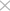 